Chartership Mentor Registration Form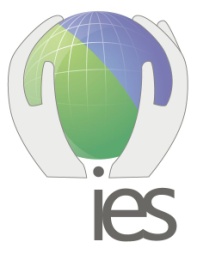 Please mark the Mentor Declaration, Data Protection Agreement, and Confidentiality Agreement to show that you have read and understood them.  Mentor DeclarationI will inform my mentee immediately should I need to cancel a meeting. I understand that the onus for re-arranging a cancelled meeting rests with me.I will respond in a timely manner to all correspondence and telephone calls regarding the scheme.I will inform the IES Project Office immediately about any difficulties encountered e.g. breakdown of communications with the mentee.I understand that the IES is not liable for the advice or actions of participants in the mentoring scheme. I declare that all the information contained within this form is true and accurate.I understand that if I do not adhere to the above conditions, I may be withdrawn from the schemeI understand that if I do not reply to correspondence from the IES project office or my mentee within a period of 4 weeks without previously informing the IES project office as to the reasons for my absence, my mentee will be re-matched.   Data protectionI understand that the information contained in this form will be processed in accordance with the data protection principles enshrined in the 1998 Data Protection Act. I also understand that my details will be held on computer in terms of the Data Protection Act 1998. I agree to my contact details being used for the purpose of administering activities for the ‘Back to Work’ Mentoring Scheme.   Confidentiality agreementAll information shared between Mentors and Mentees will be considered Confidential Information, unless the subject of that information clearly states otherwise. This information may be personal or business.You will not disclose any of this Confidential Information to anyone.You agree to abide by the terms of the IES Confidentiality Policy (copy in the Members Area of the IES website).First Names:Surname:Telephone number for mentor contactEmail address for mentor contactCharterships:(Tick all which you hold and are willing to Mentor for) Chartered Environmentalist (CEnv)       Chartered Scientist (CSci) Chartered Environmentalist (CEnv)       Chartered Scientist (CSci) Chartered Environmentalist (CEnv)       Chartered Scientist (CSci)Professional ExperienceProfessional ExperienceProfessional ExperienceProfessional ExperienceJob Role & CompanyShort Desc. of RoleSector Consultancy Industry Public & Civil NGO/Charity Academia Other (please specify)
     Field(s) Acoustics Air Quality Management Auditing/Env. Management Built Environment/ Planning Chemistry Climatology Conservation/Ecology Education & Training/Research Energy Enforcement/Monitoring/ Law Environmental Management ES in Government Forestry & Landscaping Health & Safety Hydrology/Water Quality Impact/Risk Assessment Land Condition Marine Science Odour Policy/Strategy  Sustainability Transport Waste Management Other (please specify)Please state which support you are willing to offer during your mentoring partnershipTick all that applyOffering guidance and helping to identify appropriate professional experience for the reportAiding in the development of a long-form CVMock assessing the written report prior to submissionImproving interview skills and/or techniqueEnhancing self-confidence, self-esteem and motivationBuilding professional relationshipsUndertaking appropriate Continuing Professional Development (CPD) (to reach to min. 30 hr annual req.)Other (please specify)      PreferencesPreferencesPreferencesPreferencesPreferencesApproximately how much time are you willing to mentor each month?  1-2 hrs 3-5 hrs 3-5 hrs 6-8 hrs      9+ hrsPlease indicate if you would prefer to be matched with a mentee of a certain gender Not bothered Not bothered Yes, please specify:       Yes, please specify:      Please send your completed form to:Institution of Environmental Sciences, 3rd Floor, 140 London Wall, London, EC2Y 5DNor print, sign, scan and email to info@the-ies.org. 